Martian Megacity PlannedReady to pack your bags and hit the cosmic highway for a new off-world home? The folks at ABIBOO Studio and SONet are putting out the welcome mat and presenting their vision for what might become the first capital city on Mars, housing up to 250,000 residents. The city, called Nüwa, was brilliantly conceived by ABIBOO and SONet, a scientific think tank headed by astrophysicist Guillem Anglada, who led the discovery of exoplanet Proxima b. It's a visionary concept for a completely scalable, sustainable Red Planet metropolis carved into the 3,000-foot (1,000 meters) cliff face of Tempe Mensa, and was selected as a finalist by The Mars Society's 2020 contest for feasible settlement designs.ABIBOO founder and chief architect Alfredo Munoz and his team created the comprehensive design work and its stunning digital artwork, including urban parks and hydroponic gardens, that have Earthlings yearning for a one-way ticket to this large-scale Martian community.The ABIBOO team thinks construction could begin as early as 2054 and welcome the first wave of colonists by 2100.According to their official report, the design includes five cities, with Nüwa as the capital and each city hosting 200,000 to 250,000 people. The rest of the settlements mirror the urban strategy. For example, Abalos City would be located at Mars' north pole to leverage ice access, and Marineris City would be in Valles Marineris, one of the biggest canyons in the solar system.Space.com spoke with internationally known architect Alfredo Munoz about his involvement in the Nüwa city project, his enthusiasm for its modular blueprints, why he believes it's a global construction enterprise for the ages, what the team's imaginative influences were in its conception and more.Space.com: What's your role in this ambitious project, and what excites you most about its potential?Alfredo Munoz: I'm the founder of ABIBOO Studio, which is an international architectural firm. But I'm also on the board of directors of SONet, a multidisciplinary group with experts in different fields in the space industry. We were interested in using the group to provide solutions for sustainable innovations in an outer space settlement. Together, we designed the Nüwa city project, which we believed could be the first sustainable city on Mars.Munoz: I think it was a combination of factors. First, it was the vision and the challenge that The Mars Society contest proposed. Coming up with a permanent settlement for 1 million people was the core of the stratification for the city. Up until now, there have been other solutions for settlements on Mars, but nothing like this. The challenge for a small amount of people to live temporarily on Mars is a completely different strategy from a design point of view than coming up with a city that must improve the lives of people who are born and live and die in the city. From a design aspect, Nüwa was created by top scientists in a variety of fields. That gives the project a strong confidence that the design is valid and feasible. It's not just about beautiful images and beautiful architectural solutions. It's got experts behind it, and it was innovative in the way we solved so many of the challenges we'll face while setting up a Mars settlement. We did it in a very scalable manner, creating spaces that will be potentially exciting and beautiful. Architecture is not always about solving problems; it's about creating art. That combination is what myself and the team on this project were able to bring. The marriage between strong technical and scientific solutions, along with innovative architectural ideas, as well as The Mars Society's vision, has created the amount of new interest in society saying that this is really possible. Why not be optimistic with a permanent city on Mars?With urban planning projects, we often face issues where we need to create identity. How can we create environments that are attractive for people so it creates a sense of identity and belonging? It goes beyond beauty. It's about the emotional well-being of the people that are going to enjoy and live in that space. That was critical for us and something we wanted to do from the very beginning.Space.com: What does the chosen name "Nüwa" mean?Munoz: Nüwa comes from Chinese mythology. There was a goddess that created the universe and protected humans from all the bad things that happen, and her name was Nüwa. So when we were talking to SONet about potential names, we thought it was a fantastic representation — not only of what the name means, but also how we envision Nüwa as a multicultural location. Most of the team is from Europe and the United States, but we thought to bring in Asian culture and Asian background that compensated for that lack of Asian aspects on the team. Again, we envision Nüwa city as a completely inclusive city with people coming from all backgrounds, and we thought this was a beautiful opportunity on both fronts. We really want this to be global.An artist's rendering of Nüwa. (Image credit: ABIBOO Studio/SONet)Space.com: What were some of your influences in creating this Mars megacity?Munoz: It's funny; we really didn't look at science fiction when we were trying to solve the problems we have on Mars. Consciously, there's always some influence from things like "Blade Runner," and that movie had a very big impact on architects in my generation. In my case, it was more of my experience with Toyo Ito. He's one of the most influential architects alive. He was granted the prestigious Pritzker [Architecture] Prize in 2013, which is the equivalent of the Nobel Prize, and he's the architect I worked with years ago in Japan. He gives a lot of importance to systems that can be replicated in a very conceptually easy manner. So when I approached this with the rest of the team, it was very important to come up with something that was simple, scalable and able to generate an identity. We never really went back to science fiction. We were trying to do engineering and architecture. Sometimes, when you look at references that are visually too appealing, you can let go of that anchor of science.An artist's rendering of Nüwa. (Image credit: ABIBOO Studio/SONet)Space.com: Besides the challenges of creating enough breathable air and tunneling technologies, what are other obstacles that need to evolve for Nüwa to be born?Munoz: Yes, there are some critical parts that we've identified that exist ahead, and until those parts are resolved, we won't be able to properly implement construction on a scale like Nüwa. The first one is the fact that we'll be relying on steel. Based on the scientists, it will be relatively easy to obtain steel from water and CO2, which can create carbon. We're basically building the entire city with local resources. We're barely bringing things from Earth, which is critical for that scalability and sustainability. We'll still need to test and develop that technology before going ahead. Another challenge is that we will need on-the-ground confirmation from a geological point of view that the location conditions are appropriate, and that requires actual astronauts — the same way that here on Earth, we're not going to perforate the mountain without doing the proper site analysis. A lot can be done with robotics, but some astronauts will need to be there.The use of artificial intelligence and robotics will also be critical. The way the robotics industry is going, in more than 20 years, we'll be more than ready to have the know-how to start construction. But even if the city is ready to be built, we still need to bring the population to actually live there. An artist's rendering of Nüwa. (Image credit: ABIBOO Studio/SONet)One of the biggest hurdles we found is that, due to the two-year window of opportunity, [planetary alignment for most efficient transit time to Mars] the amount of rockets required to send 250,000 people from Earth to Mars will be huge. Even if [SpaceX CEO] Elon Musk is doing great work and will be able to send humans to Mars very soon, the volume needed is completely mind-blowing. Our engineers are working on ideas of how we can scale that component up. We are hopeful that in the next 30 years, we'll get to the point where those critical parts are resolved so we can start implementing a construction like Nüwa on Mars.Space.com: It's difficult to put a price tag on such a monumental endeavor, but what would you speculate as the costs for Nüwa?Munoz: We were basically comparing it to what the Panama Canal cost back in time. We're talking about a large infrastructure that takes decades to build and requires a lot of commitment. The impact it can have concerning well-being and commerce can be staggering.We still have no detailed analysis of cost. It's a primary process, and we're working on trying to build prototypes and getting the right partners and financing to continue moving forward. We have a journey of many years ahead, and part of that journey will be doing a detailed breakdown of costs. If we solve some of these obstacles in the next 10 years, we'll have a much better idea. An artist's rendering of Nüwa. (Image credit: ABIBOO Studio/SONet)If we compare it with 60 years ago, when Yuri Gagarin went into space, the amount of complexities involved for trying to send someone into orbit were staggering. In 60 years, which will be 2081, if we compare back in time how much humans have been able to develop technology, we could be in a position where we could speed up our timeline beyond what we're currently targeting. Sixty years is nothing.Space.com: How do you hope your conceptual Martian city will stir the imaginations of future generations?Munoz: I'm really passionate about education, and I've been involved in academia and teaching in the past. I think the role that education can have is huge. And architecture has a critical role in having either a positive or negative impact for future generations. To be able to create a plan and be part of the team that came up with a highly scalable solution that could be a road map for a permanent settlement on Mars, to come up with such a landmark in what being a human is and what society can become, is so enriching as a professional. It's fascinating.Breaking News:  The Flood Has BegunYes, the dam built by the Global Media Empire has burst.  Wisconsin is officially auditing the results of the 2020 Election, with the official announcement coming today according to Newsmax reporter Emerald Robinson. Robinson announced on Twitter, “The state of Wisconsin authorized an audit of the 2020 election!”The official audit was ordered almost three months ago by Republicans in the State Legislature, according to Newsweek. The Joint Legislative Audit Committee voted to order the audit along party lines. The audit will be run by a non-partisan body.  Republicans argue that the measure is necessary to increase transparency in the highly controversial 2020 election, as well as our election system in general. Since Biden only won Wisconsin by about 20,000 votes, it is imperative to ensure that voter fraud played no role in his victory.Democrats voted against the measure unanimously, warning that an audit will erode trust in the system. This is despite the fact that a transparent audit is likely to restore some trust in a system with well documented irregularities in the 2020 election, widespread concerns over mail in voting and lack of voter ID laws, and over a third of Americans believing that the election was stolen.“I know that this audit will help people understand our elections better and hopefully put to rest concerns, and if there are some problems with administration, I’m confident we’ll fix them,” declared State Senator Robert Cowles (R-WI), co-chair of the Audit Committee. The full forensic audit comes after Wisconsin only had a recount in two counties in the weeks following the 2020 election. Unlike the statewide forensic audit, the recount did not throw out ballots if they were found to be illegitimate, thus rendering such efforts ineffective.The audit also comes as a similar effort in Arizona continues to uncover irregularities and gain national attention. As National File has reported, ballot discrepancies in Arizona are as high as 17.5%, or a stunning one out of every six ballots. Especially as Congressmen Matt Gaetz (R-FL) and Marjorie Taylor Greene (R-GA) travel to Arizona to rally in support of the audit, audits in other states become more likely. The Wisconsin audit is expected to conclude in the fall of 2021.Michigan Ordered by Judge to Audit the BallotsIt only takes 2 States to repair the 2020 Selection for this nightmare called Virtual Joe and his Gang of Criminals to end.  Here is a 3rd State:This past weekend saw the first positive sign in the effort for more accountability in electronic voting in the United States, after a Michigan State Court Administrative Office ordered Antrim County officials to preserve their election records, and to allow for proper forensic images to be taken from 22 of their Dominion Voting tabulators.This is being hailed as the first of many investigative forays into the controversial and highly suspect electronic voting systems currently used across America since the year 2000.Ever since Virtual Joe’s mysterious 4am comeback on November 4th, thanks to Ballots-R-Us emergency delivery of counterfeit ballots, the Trump campaign’s legal team has criticized the role of an electronic voting systems, namely Dominion Voting Systems, as being partly responsible for possible widespread election fraud in the United States.The Trump team’s accusations range from networked security vulnerabilities, chain of custody of USB sticks on election night, to vote switching, percentage vote shaving, vote deletion, as well as ‘inappropriate influence‘ over the company by various Democratic Party operatives.On every count, the mainstream media has automatically dismissed out of hand any concerns regarding the integrity of these and any other electronic voting systems.The obvious question here is: why wouldn’t the corporate media be interested in such accusations when they themselves have flagged-up this same issue many times in the past?Remember when CRIMINAL #Elections RIGGING PR & Ads Campaign Pay4Play platform #CNN which ran ILLEGAL Suppression polling & LIED to all the voters & world actually exposed #Election machines like #Smartmatic & #Dominion back in 2006 even? Now they are LYING as CRIMINAL Accomplices pic.twitter.com/jm0dRotZOy— Alpha OmegaEnergy "The Energy Kraken" (@AOECOIN) December 7, 2020This week, the Trump legal team finally scored their first victory on the e-voting systems front.Bronson Stocking from Townhall reports…Trump campaign attorneys are celebrating after a Michigan judge ordered a forensic investigation of Dominion voting machines. Attorney Jenna Ellis told “Fox & Friends” on Sunday morning that Circuit Judge Kevin Eisenheimer has given investigators eight hours to conduct a forensic examination of Dominion voting machines used by Antrim County, Michigan in the Nov. 3 election. The Trump campaign’s senior legal advisor expects the results of the examination to be available in about 48 hours.“And that’ll tell us a lot about these machines,” Ellis told Fox News.The order stems from a case brought by a Michigan voter, William Baily, who claims ballots were damaged during a recount concerning a marijuana proposal that narrowly passed in Village of Central Lake, Michigan, Fox News reported.While the order makes no mention of the presidential race, Antrim County ignited controversy after an error caused Virtual Joe to be shown as the winner of the county. Only after being forced to correct for the error hours later, President Trump was finally determined to have won the county by comfortable margin of several thousand votes. Trump lawyer and former New York City Mayor Rudy Guiliani called the order a “BIG WIN FOR HONEST ELECTIONS,” alleging that Dominion spiked votes “all over the state.”A spokesperson for the county told the Detroit Free Press that forensic images will be collected of county precinct tabulators used in the Nov. 3 election. The judge’s order further instructs Antrim County officials to “maintain, preserve and protect all records in its possession used to tabulate votes in Antrim County, to not turn on the Dominion tabulator in its possession and to not connect the Dominion tabulator in its possession to the internet,” according to Detroit News.The error in Antrim County has raised concerns about the accuracy of Dominion Voting Systems, which were used in 47 Michigan counties on Nov. 3.Dollar is the New Target of the FEDAs Americans warily eye new data showing both consumer and producer price inflation heating up beyond expectations, few of them realize the Federal Reserve has an explicit goal to relentlessly degrade the purchasing power of their savings.The Fed weakens the dollar—and pushes prices higher—by creating new money and pushing it out into the economy. If the Fed hits its stated target, the U.S. dollar will lose 10% of its buying power over the next 5 years, 26% over the next 15, and 40% over the next 25. As bad as that sounds, history suggests the dollar will fare even worse than the Fed intends it to.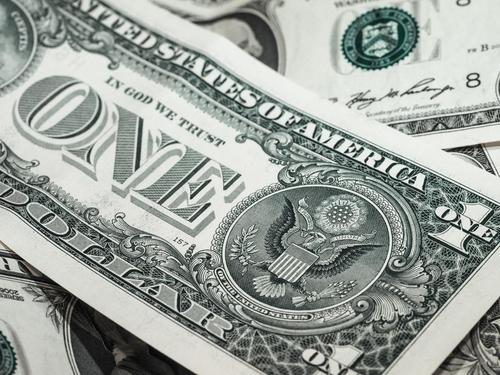 The Fed’s Evolving Mandate: So Long, "Stable Prices"For much of its 108-year history, the Federal Reserve had either an implied or explicit mandate to preserve the value of the U.S. dollar—and it failed spectacularly. Between the Fed’s founding in 1913 and 2012, the dollar lost approximately 96% of its buying power.In 2012, the Fed formally dropped the value-preservation pretense, brazenly declaring that, henceforth, it will deliberately cultivate price inflation at 2% a year.In the context of a single year, that may not sound like much. However, just as small plumbing leaks quietly cause devastating damage over time, a steady loss of a modest amount of purchasing power accumulates to a major blow to the dollar. Naturally, the Fed didn’t say it wants to cut the value of a dollar by 26% in 15 years, but that’s how the math plays out.When announcing its new philosophy, the Fed claimed a 2% inflation rate is "most consistent over the long run with the Fed’s statutory mandate." Is it? The Federal Reserve Reform Act of 1977 directs the Fed to "promote the goals of maximum employment, stable prices, and moderate long-term interest rates."The Fed is clearly applying a creative interpretation of the word "stable." Would a doctor use that term to describe a patient’s pulse that keeps losing two beats per minute at hourly intervals?It wasn’t long until the Fed was straining at the longer monetary leash it had given itself. Next, the central bank declared that, rather than viewing 2% as an upper limit on annual price increases, it will feel free to let inflation run hotter in a given year, pursuant to hitting a 2% average over time.Given history’s many examples of runaway inflation, that sounds a lot like the Fed is playing with fire.An August 2020 elaboration on the central bank’s philosophy offered little reassurance: Fed chair Jerome Powell said, "We are not tying ourselves to a particular mathematical formula that defines the average. Thus, our approach could be viewed as a flexible form of average inflation targeting."An "average" without "a particular mathematical formula" sounds all too flexible indeed.Has the Inflation Virus Already Escaped the Fed’s Lab?This spring, Fed officials have been assuring Americans that recent price increases are merely "transitory"—that they don’t mark the start of a major upward trend.In the wake of April inflation data, those assurances are looking increasingly empty. First came a market-jarring report that consumer prices were 4.2% higher than the previous year. Next, we learned the Producer Price Index soared 6.2% from April 2020—the largest jump since the index started in 2010.Remember that 2% inflation target? Consumer prices have already risen 2% in the first four months of 2021 alone, with month-to-month increases growing steadily larger. So far this year, the Consumer Price Index has risen:+0.2% in January+0.4% in February+0.6% in March+0.8% in AprilThe Fed’s Unspoken MandateSince consumer price increases are driven in large part by the Fed’s creation of new money, there’s ample reason to think inflationary pressures will continue to grow, thanks to the Fed’s unspoken mandate: aiding and abetting federal government deficit spending.For the first seven months of the 2021 fiscal year, the federal government spent 90% more money than it took in—since October, $4.075 trillion in outlays against $2.14 trillion in receipts.When the government spends more money than it takes in, it covers the difference by issuing debt in the form of Treasury bonds, bills and notes. To create artificial demand for that debt and force interest rates lower than what a rational market would demand from an entity that’s $28 trillion in debt, the Fed has been buying much of the new debt with money it creates out of thin air.This eyebrow-raising practice is called "monetizing the debt," and in recent times, the Fed has been taking it extreme levels. For example, in March and April of 2020 alone, the Fed monetized over $1.5 trillion of federal debt—everything the Treasury borrowed during that span.  Money in Circulation: M1 Money Supply (Source: Federal Reserve)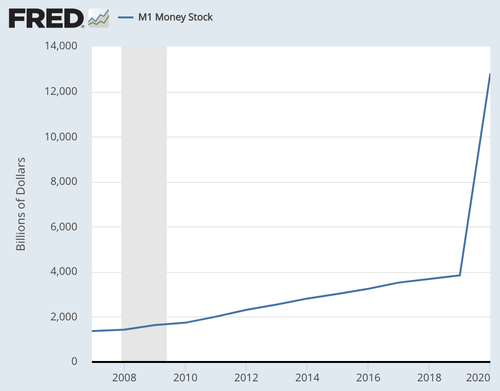 The Fed is barred from buying debt directly from the government. In what is essentially a sham transaction, the Fed defeats the spirit of that law by simply waiting until the debt is issued to the public and then buying it from a select group of large financial firms who are in on the arrangement.It bears repeating that it does so by creating new money, with the consequence of reducing the value of the other money already in circulation. As a means of financing government, then, inflation is a tax everyone pays, but nobody votes for—unless you count the unelected appointees to the Federal Reserve.A Cornered Fed Won’t Stop Printing Money NowThe U.S. government-Federal Reserve cartel has painted itself into a corner.Absent the Fed’s purchase of Treasury debt, the federal government’s cost of borrowing would soar, as investors demand full compensation for the growing risk of loaning money to the increasingly debt-laden U.S. government. Since Treasury rates serve as a benchmark, consumer and corporate borrowing costs would soar too, tanking the economy.At the same time, the prospect of higher inflation puts upward pressure on rates, prompting the Fed to create more money to buy Treasury debt and push rates lower—yet that new money is itself an additional source of inflationary pressure.Meanwhile, blissfully oblivious to the growing peril, Congress and President Biden are eager to keep stacking trillion-dollar spending plans that hand out money to mismanaged municipalities, give cash payments to people who lost no income during the pandemic, finance a sprawling global empire, award cronies and incentivize unemployed people to stay unemployed.There’s no telling how or when this will end, but it won’t end well.Marx, a rambling busybody, was habitually wrong.  The road to hell is paved with something much more than good intentions.  Grift, graft, larceny, corruption and fake money are what primarily composes the pavement.  Good intentions are merely dusted in to better the aesthetic.If you want to understand what’s going on with exploding price inflation then you must understand this…Right now in the United States we have a scam currency that’s controlled by central planners.  Specifically, we have what Marx envisioned in Plank No. 5 of his Communist Manifesto:“No. 5.  Centralization of credit in the hands of the state, by means of a national bank with state capital and an exclusive monopoly.”The Federal Reserve System, created by the Federal Reserve Act of Congress in 1913, is indeed a ‘national bank’ and it politically manipulates interest rates and holds a monopoly on legal counterfeiting in the United States.Without the Fed’s policies of mass credit creation the U.S. government could have never run up a national debt over $28 trillion.  Without the Fed’s policies of extreme credit market intervention the U.S. trade deficit for March of $74.4 billion – a new record – would have never been possible.  Without the Fed’s printing press money the U.S. government could have never run annual budget deficits over $3 trillion.The fact is centralized credit in the hands of a central bank always leads to money supply inflation.  Asset price inflation and consumer price inflation then follow in strange and unpredictable ways.These price distortions are not defects of capitalism.  They’re symptoms of a scam currency managed by central planners.Here’s why…The Nobel PlannerThe economy is a complex living organism.  It continuously evolves and is always subject to change.  One relationship at one moment can be completely different at another moment.  Supply and demand are incessantly adjusting and readjusting to meet the conditions of the market.These continuous interactions provide a natural and efficient response to supply shortages and gluts.  Even in a moderately free market economy, bakeries do not run out of bread when there’s a wheat crop shortage.  The shelves never go empty.  Rather, the price of bread rises and consumers adjust their spending accordingly.Centrally planned economies, on the other hand, are inclined to frequent, intensive and chronic shortages.  Bureaucrats, armed with spiral bound planning reports and pie graphs, are incapable of fixing the proper prices for gumballs and gasoline by diktat.  There’s simply too much going on and too many moving parts for them to consider.With the best of intentions, the noble planner makes their best guess of the appropriate price control.  So, too, graft and corruption takes over to ensure the fake money flows to preferred industries and providers.  Then things invariably go haywire.The supply of certain goods or commodities may be more than adequate.  But when a price administrator enforces an artificially low price, consumers are prone to wasteful behavior.  They’re compelled to demand a greater amount than is supplied.  Hence, the store shelves remain perpetually empty.Certainly, uniform standards work well for units and measurements.  They’re critical to building consistency and standardization of hardware and parts.  They’re even necessary to effective communication and computer programming.  For certain things, however, uniform standards come up short…When it comes to the pricing of goods, commodities and services, commanding fixed prices by a central authority is an utter failure.  This was effectively proven by the experiences of the centrally planned economies of the old communist Eastern Bloc countries during the second half of the 20th century.Without market determined prices for goods and services via free exchange it is impossible to establish prices that reflect actual conditions.  Without prices that are grounded in reality the production and consumption relationship becomes distorted.  In the absence of the natural corrective mechanism of market determined prices, oversupply or scarcity conditions extend out to absurdity.Karl Marx’s Road to Hell is Paved with Fake MoneyThe planners are never able to get things quite right.  In time, these absurdities become ubiquitous.  For example, in a socialist economy you’ll find supermarkets with long lines of people and empty shelves.  Another definitive gift of socialist economies is toilets without toilet seats.  How is this even possible?Regrettably, price controls don’t stop with just goods, commodities, and services.  The United States – like Europe and Japan – has been doing its darnedest during the early years of the 21st century to illustrate how the experiences of the old Eastern Bloc also apply to credit.Remember, credit, like a commodity or good, has a price attached to it.  The price of credit is the rate of interest a lender charges to a borrower.  Like fixing the price of a commodity or good by a central planning authority, fixing the price of credit by a central bank – such as the Federal Reserve, European Central Bank, or Bank of Japan – is also an utter failure.Someone with even a dim perception of the world around them can peer out and discern many strange and grotesque occurrences: Housing prices that far outpace incomes.  Total household debt at $14.56 trillion.  Crypto millionaires.  And an entire generation of Millennials that went $1.57 trillion in student loan debt for college degrees that have been debased in stature to what a high school diploma represented for prior generations.These represent gross misallocations of capital.  What’s more, they would’ve never come into existence or ballooned out to this magnitude without the Fed’s credit market price controls and counterfeiting operations.Indeed, the results of government intervention are always the same.  Stagnation, inflation, declining living standards, and widespread social disorder.  No doubt, they’ll be repeated to insanity.True capitalism requires an honest currency and market determined pricing.  Remember this in the weeks to come.  As prices rise, politicians and central planners – people like Alexandria Ocasio-Cortez and Janet Yellen – will look to pin inflation on evil capitalists and price gouging business owners.Don’t believe their lies.  Just follow the fake money back to its origin…There you’ll find the Fed, hard at work, applying the pavement to Karl Marx’s road to hell.Buckle up!Street Racing is Back BiglyIf you read the Bearth Trilogy, you know all about street racing.  Illegal drag racing has exploded in popularity across the U.S. since the coronavirus pandemic began, with sometimes deadly consequencesStreet racing surges across US amid coronavirus pandemicBy ANDREW SELSKY Associated PressThe Associated PressJaye Sanford, a 52-year-old mother of two, was driving home in suburban Atlanta on Nov. 21 when a man in a Dodge Challenger muscle car who was allegedly street racing crashed into her head-on, killing her.She is one of the many victims of a surge in street racing that has taken root across America during the coronavirus pandemic, prompting police crackdowns and bills aimed at harsher punishments.Experts say TV shows and movies glorifying street racing had already fueled interest in recent years. Then shutdowns associated with the pandemic cleared normally clogged highways as commuters worked from home.Those with a passion for fast cars often had time to modify them, and to show them off, said Tami Eggleston, a sports psychologist who participates in legal drag racing.“With COVID, when we were separated from people, I think people sort of bonded in their interest groups,” said Eggleston, who is also the provost of McKendree University, a small college in suburban St. Louis. “So that need to want to socialize and be around other people brought the racers out.”But people have been killed as packs of vehicles, from souped-up jalopies to high-end sports cars, roar down city streets and through industrial neighborhoods.Street racers block roads and even interstates to keep police away as they tear around and perform stunts, often captured on videos that go viral. The snarl of engines and traffic tie-ups have become huge annoyances.Georgia is among the states fighting back with new laws.Last week, Gov. Brian Kemp signed a bill named for Sanford that mandates at least 10 days of jail time for all drag racing convictions. It also requires people convicted a third time within five years to forfeit their vehicles.“This illegal activity is very dangerous,” the Republican governor said at a bill-signing ceremony. “Our goal is simple: to protect every family in every community.”In New York City, authorities received more than 1,000 drag racing complaints over six months last year — a nearly five-fold increase over the same period in 2019.“Illegal street racing puts lives at risk and keeps us up at night,” said New York state Sen. Brad Hoylman. “While there’s been less traffic during the pandemic, some drivers have used this as an opportunity to treat our streets like a NASCAR speedway.”The Democratic lawmaker has introduced legislation that would authorize New York City to operate its speed cameras overnight and on weekends in hot spots for illegal street racing. The Senate Transportation Committee recently unanimously approved the measure, setting it up for a floor vote.In Mississippi, Republican Gov. Tate Reeves signed into law in March a bill that allows state troopers to respond to incidents in cities. On New Year’s Eve, drivers blocked traffic on an interstate highway in Jackson, the state capital, for an hour while they spun out and did donuts, etching circles in the pavement.Even though the highway patrol headquarters was nearby, troopers couldn’t respond because they were prohibited from handling incidents in cities with over 15,000 people. That prohibition will be lifted when the new law takes effect July 1.In Arizona, the state Senate has passed a bill to impose harsher penalties. It now awaits a House vote. Under an ordinance approved in March by the Phoenix City Council, police can impound a car involved in street racing or reckless driving for up to 30 days.Meanwhile, the death toll climbs. On the night of May 2, a 28-year-old woman was killed in Phoenix when a street racer crashed into her car. A man was arrested on suspicion of manslaughter.Police in Albuquerque, New Mexico, handed out thousands of tickets for speeding and racing since a crackdown began in October.“Racing up and down our streets is so deadly, especially while more kids, seniors, pedestrians and cyclists are out during this pandemic,” said Albuquerque Mayor Tim Keller.Street racing in an industrial neighborhood of Portland, Oregon, scares people who work there. A motorcyclist was killed last month in a crash that police said apparently involved racing. Business owners on April 2 wrote to the mayor and city commissioners, asking them to take action.After weekends of racing and stunts, a road there and its 2-mile (3.2 kilometer) straightaway are littered with alcohol containers. Spray-painted lines mark start and finish lines. Parking lots are scarred by circular tire tracks or completely eroded in places by spinning tires.Portland police say they’re too overwhelmed to do much about it.“The city of Portland has experienced an enormous increase in our shooting rate, a staggering amount of volatile demonstrations, while our staffing numbers have dwindled,” said acting Lt. Michael Roberts, who is tasked with addressing illegal street racing. “We often do not have the bandwidth to address the street racer calls.”Bizarrely, two police cars drag raced through a residential Washington, D.C., neighborhood last month. They wound up crashing into each other. One officer was fired. That former officer and another officer, now under suspension, were charged last week with reckless driving and other traffic offenses, the Washington Post reported.In Denver, police have deployed a helicopter to track races, closed lanes often used by racers and sent officers to places where racers meet. On April 3, a mother was killed when a street racer broadsided her car in downtown Denver.In one of the most notorious incidents, hundreds of street racers clogged a stretch of interstate in nearby Aurora on March 7 while they raced and cruised. Police warned other motorists to stay away amid reports of guns being brandished and fireworks going off.The events have given more urgency to a long-standing effort by the Colorado State Patrol to lure street racers to a safer environment. The agency’s “Take it to the Track” program features weekly contests at Bandimere Speedway, in the foothills west of Denver.“You can bring out whatever you have, be it a supercar or mom’s minivan, grandpa’s Buick,” Trooper Josh Lewis said at the racetrack last week. “And you can race a cop, and do so legally.”Lewis then beat a Toyota SUV on the quarter-mile track, reaching 88 mph (142 kph) in his Dodge Charger.Ray Propes, 58, started street racing when he was 16 but now prefers Bandimere Speedway for its traction and safety.“You don’t have to worry about accidents, animals, kids, birds, anything,” he said.Go Topless RallyPolice in Galveston County, Texas, arrested nearly 90 people during an annual “Go Topless Jeep Weekend” on Bolivar Peninsula. Most of the arrests were for minor misdemeanor charges, such as indecent exposure.  Apparently, some jeeps just should not go topless.Galveston County Sheriff Henry Trochesset told Houston’s KHOU CBS11 that deputies arrested 87 people as of 7 a.m. on Saturday morning.  Police also made nine DWI arrests.The rally began a few years back as Jeep lovers decided to celebrate being able to remove the tops of their off-road vehicles. Over the last five years, the event grew in size and rowdiness.  No matter where you go, having good clean all-American fun is clearly against the law.Law enforcement authorities deployed in force to attempt to keep the partiers under control with more than 60 sheriff’s office deputies and 15 state troopers. The police actions led to the arrests of at least 87 people.  Of course, this left no police authority available for illegals crossing the border, human trafficking, or election fraud investigations.During the 2019 “Go Topless” weekend, police arrested more than 100 people and transported six people to hospitals via Life Flight helicopters, Breitbart News reported. Arrests fell to 63 during the event in 2020.  Any time you can have an event with less than one death, it is a success.  Play hard, Americans.  You deserve it after all we have been through.  Mask off.  Oh, and go topless.Arizona Election QuakeArizona Secretary of State Katie Hobbs raised new concerns about the GOP-led Arizona Senate's audit of the 2020 election in Maricopa County on Wednesday.The Democrat, who has observers at the venue, said one of her experts saw a Wi-Fi router connected to audit servers on Tuesday, which could jeopardize the security of election information."There’s no way to ensure that ballot images, vote counts, & perhaps voter data weren’t connected to external networks or the internet," Hobbs said in a tweet.Maricopa Arizona Audit, which asserts to be the official account for the 2020 election review, shot back: "No wireless was ever enabled.""This was explicitly explained to the SoS observers on site. We are open to providing all passwords and access needed for a forensic investigation of the router if requested," the account added.It is unclear who runs the account for the audit. Former Secretary of State Ken Bennett, who is the state Senate liaison for the audit, said earlier this week that volunteers are managing the Twitter account, opting not to reveal who runs the account due to privacy concerns.Meanwhile, the audit team has been attempting to gain access to routers belonging to Maricopa County, because the routers were also an integral part of the materials required to be turned into the Senate as part of a subpoena issued earlier this year.  The routers are how the voting machines were connected to the internet.  The routers have the history of ISP addresses that accessed the voting machines while the counting was ongoing.  It would take someone very highly skilled to delete that log without completely destroying the router with a hammer and bleach bit.Maricopa County Attorney Allister Adel has argued providing the county's routers "could jeopardize the security of law enforcement data," claims that have been echoed by Democratic Sheriff Paul Penzone.  Everyone knows this is absolute crap.  The only risk is that China’s access to the vote will be revealed.Hobbs's tweet on Wednesday comes one day after GOP Chairwoman Kelli Ward said the Arizona Senate may issue subpoenas to the entire five-member Maricopa County Board of Supervisors and Penzone if their lawyers don't relent and allow the routers to be examined as part of the full forensic audit.Bennett told a reporter on Monday that nearly 275,000 ballots have been counted so far since the audit commenced in late April.While the lease of the Veterans Memorial Coliseum, located at the Arizona State Grounds in Phoenix, is slated to end on Friday, a spokesperson from the state fair said the state Senate could move back into the coliseum on May 23 after high school graduation ceremonies conclude, according to Andrew Oxford, a reporter for the Arizona Republic.If Employers Require the JabOn April 20, 2021, the Occupational Safety and Health Administration (OSHA) released three new FAQs for employers who recommend or require employees to receive COVID-19 vaccines. OSHA is responsible for enforcing workplace safety standards across the US.McDermott previously reported that employers can require employees to be vaccinated as a condition of employment, though employers should consider several factors before making the decision to require employee vaccinations. The new OSHA guidance highlights additional considerations when requiring employee vaccinations.If an employer requires its employees to be vaccinated, adverse reactions to the vaccines are considered “work-related” by OSHA. Employers who require COVID-19 vaccines must notify OSHA within 24 hours of an employee’s inpatient hospitalization (or within eight hours of an employee’s death) resulting from an adverse reaction.For employers subject to OSHA’s recordkeeping requirements, if the adverse reaction meets other general recording criteria (e.g., days away from work, restricted work or transfer to another job, or medical treatment beyond first aid), the reaction must be recorded on the employer’s OSHA 300 log, even if it does not lead to hospitalization. For example, if an employee uses a sick day because of fever and chills following administration of the vaccine, the reaction must be recorded. On the other hand, if an employee merely requires over-the-counter medication to ease soreness at the injection site, the action need not be recorded.Employers who merely recommend vaccination do not need to record adverse reactions or report hospitalizations due to those adverse reactions, even if the employer facilitates employees’ access to the vaccine.OSHA’s full guidance on the new FAQs can be found below:Are adverse reactions to the COVID-19 vaccine recordable on the OSHA recordkeeping log?In general, an adverse reaction to the COVID-19 vaccine is recordable if the reaction is: (1) work-related, (2) a new case, and (3) meets one or more of the general recording criteria in 29 CFR 1904.7 (e.g., days away from work, restricted work or transfer to another job, medical treatment beyond first aid).If I require my employees to take the COVID-19 vaccine as a condition of their employment, are adverse reactions to the vaccine recordable?If you require your employees to be vaccinated as a condition of employment (i.e., for work-related reasons), then any adverse reaction to the COVID-19 vaccine is work-related. The adverse reaction is recordable if it is a new case under 29 CFR 1904.6 and meets one or more of the general recording criteria in 29 CFR 1904.7.I do not require my employees to get the COVID-19 vaccine. However, I do recommend that they receive the vaccine and may provide it to them or make arrangements for them to receive it offsite. If an employee has an adverse reaction to the vaccine, am I required to record it?No. Although adverse reactions to recommended COVID-19 vaccines may be recordable under 29 CFR 1904.4(a) if the reaction is: (1) work-related, (2) a new case, and (3) meets one or more of the general recording criteria in 29 CFR 1904.7, OSHA is exercising its enforcement discretion to only require the recording of adverse effects to required vaccines at this time. Therefore, you do not need to record adverse effects from COVID-19 vaccines that you recommend, but do not require.Note that for this discretion to apply, the vaccine must be truly voluntary. For example, an employee’s choice to accept or reject the vaccine cannot affect their performance rating or professional advancement. An employee who chooses not to receive the vaccine cannot suffer any repercussions from this choice. If employees are not free to choose whether or not to receive the vaccine without fearing adverse action, then the vaccine is not merely “recommended” and employers should consult the above FAQ regarding COVID-19 vaccines that are a condition of employment.Note also that the exercise of this discretion is intended only to provide clarity to the public regarding OSHA’s expectations as to the recording of adverse effects during the health emergency; it does not change any of employers’ other responsibilities under OSHA’s recordkeeping regulations or any of OSHA’s interpretations of those regulations.Finally, note that this answer applies to a variety of scenarios where employers recommend, but do not require vaccines, including where the employer makes the COVID-19 vaccine available to employees at work, where the employer makes arrangements for employees to receive the vaccine at an offsite location (e.g., pharmacy, hospital, local health department, etc.), and where the employer offer the vaccine as part of a voluntary health and wellness program at my workplace. In other words, the method by which employees might receive a recommended vaccine does not matter for the sake of this question.Contaminated Breast MilkNew research conducted by Toxic-Free Future, a Seattle-based non-profit fighting for safer products free of deadly chemicals, found that women's breast milk, especially in the US, contains dangerous levels of per- and polyfluoroalkyl substances (PFAS). Erika Schreder, a co-author and science director with Toxic-Free Future, said the findings "are cause for concern" and highlight a possible threat to newborns.Schreder collected 50 breast milk samples and discovered that the PFAS contamination was nearly 2,000 times higher than the level of regular drinking water."The study shows that PFAS contamination of breast milk is likely universal in the US and that these harmful chemicals are contaminating what should be nature's perfect food," Schreder said.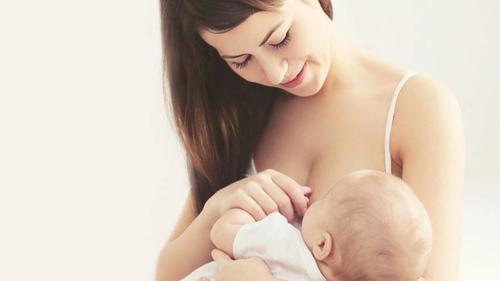 PFAS consists of approximately 9,000 compounds and is used in manufacturing clothing, food packaging, cooking products with Teflon, and cleaning products. They are called "forever chemicals" because they do not naturally break down and build-up in humans. 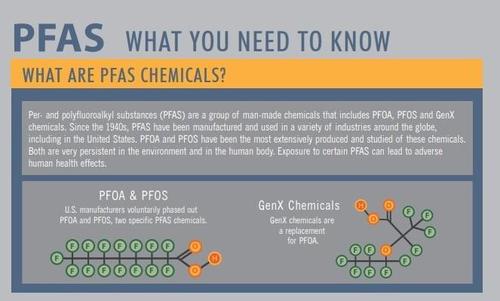 The study, titled "Per- and Polyfluoroalkyl Substances (PFAS) in Breast Milk: Concerning Trends for Current-Use PFAS," was peer-reviewed and published in the Environmental Science and Technology journal on Thursday. It said PFAS chemicals are linked to various diseases such as cancer, thyroid, lower sperm counts, and liver disease. "The study provides more evidence that the PFAS that companies are currently using and putting into products are behaving like the ones they phased out, and they're also getting into breast milk and exposing children at a very vulnerable phase of development," she said."Moms work hard to protect their babies, but big corporations are putting these, and other toxic chemicals that can contaminate breast milk, in products when safer options are available," Schreder continued. This is why we recommend Fluoride-Free living.  The Municipal Water Treatment Plant has to do three things to the water.  They flock out all the solids in the water and filter that out.  They remove the oxygen in the water to protect the pipes from corrosion.  They add chlorine to kill the bugs and fluoride, for God knows why.This water comes to your house, but you do not have to buy bottled water or drink it from the pipes.  Filter it.  Buy a Pur, or the Alexapure found at http://mypatriotsupply.com  Consider the chlorine the wrapper to keep your bread fresh.  Don’t eat it.  Peel it back and eat what’s inside.  Also, use Fluoride-free toothpaste.  I use Himalaya Toothpaste.  It not only has no fluoride, it also uses no harmful abrasives that can harm the finish on your teeth and scratch your gums.  I buy mine on Amazon.Please follow these guidelines if you are of child-bearing age.  And remember this as well.  If you take the jab, you will pass that mRNA on to your children.  The American OligarchyAlthough President Trump has made few public appearances since leaving the White House on Jan. 20 this year, he has still made his presence felt in other ways.One of the biggest impacts Trump has had on the country both as president and as a private citizen has been awakening millions of Americans to the very real danger of a media and political elite class that has been subverting Constitutional and legal processes in the states to increase their own power and control.This is especially true of America’s election systems.For the past six months, more Americans than ever have been made aware of the existence of this powerful network of incredibly rich and privileged people that we could call an “oligarchy,” as James O’Keefe does in his recent music video.An oligarchy is defined by Britannica as being “government by the few, especially despotic power exercised by a small and privileged group for corrupt or selfish purposes. Oligarchies in which members of the ruling group are wealthy or exercise their power through their wealth are known as plutocracies.”This present oligarchy has recently been forced from behind the curtains and out into the open as it began clumsily and incompetently seeking to control the national dialogue on a variety of subjects even as the role it played in the 2020 elections was uncovered. The more it fought to censor what Americans could say, the more the oligarchy exposed itself.In this column, I’m going to cover three specific attempts by this oligarchy to control the national dialogue both preceding, during, and then following the 2020 election.Attempt One: The Hunter Biden LaptopThe first attempt at blatant and open censorship of what the public could talk about and see involved the Hunter Biden laptop scandal. The New York Post published an explosive report about the contents of the younger Biden’s allegedly abandoned laptop, and this led to the revelation that the FBI was investigating.As a counter to those facts, a narrative based on no evidence was quickly launched and relentlessly pushed in the mainstream media that the Hunter Biden laptop scandal was a Russian disinformation operation.Candidate Virtual Joe himself spent the remainder of the campaign dismissing questions about the laptop by calling it Russian disinformation.And now the Russian disinformation narrative has been exposed as not only being a lie but also a coordinated media cover-up—a cover-up created to get Biden past the election without having to answer hard questions.Attempt Two: The Election DiscussionThe second attempt was to prevent any national discussion of election irregularities by engaging in a truly massive campaign of censorship.Twitter alone seems to have permanently banned millions of their users for supposedly spreading “election disinformation.”Facebook and YouTube have also regularly censored content regarding the controversial election. I’ve been warned more than once during a regular Sunday night livestream I participate in on YouTube to watch what I say regarding the 2020 election to keep the video service from taking the video offline.Attempt Three: The Insurrection NarrativeThe third attempt was when the oligarchy tried to launch a false narrative about a supposed “armed” insurrection at the Capitol building in Washington on Jan. 6, 2021.Just about everything that was claimed to have happened that day has turned out to be a lie. This insurrection narrative was launched to provide justification for an absurd second impeachment of a president who had already left office.As I stated in a previous column, there has never been such a thing as an unarmed insurrection in American history.Yet another narrative that was quickly launched despite no evidence was the claim that Capitol Police Officer Brian Sicknick died because of injuries suffered during the Capitol breach. In fact, Officer Sicknick died of a stroke unrelated to anything that happened on Jan. 6.Yet for weeks the mainstream press regaled the American public with lurid stories that claimed Sicknick was struck in the head by a fire extinguisher wielded by a Trump supporter. In a video showing the alleged incident, the red object thrown by the rioter appears to bounce off an officer’s helmet. There was never any confirmation that the officer struck was Sicknick. But that didn’t matter. The media had their narrative, and they ran with it enthusiastically for weeks.And when the truth emerged about the real cause of Sicknick’s death, the press quietly moved on. There were no real public recriminations or any apologies over this journalistic malpractice.The modern American news media creates narratives to drive political outcomes, nothing more. This is just another clear example of it.Freedom Versus Control Has Never Been More ClearNobody elected Mark Zuckerberg of Facebook, Jack Dorsey of Twitter, Sundar Pichai of Google, or any of these other social media technocrats to police the nation’s dialogue about politics—or anything else. They are self-appointed gatekeepers, nothing more than that.Nobody elected Marc Elias or the horde of lawyers working for Perkins Coie to run around certain states before the 2020 election to litigate extensive changes to election laws that went around the state legislatures in a most unconstitutional fashion. Rich and privileged people paid them to do that.There’s a big difference between a national dialogue that’s organic and rises from the ground up from the people of these United States themselves, and Marxist/progressive political narratives that are being forced onto the public from the top down by those who control of much of the nation’s electronic discourse.When you refuse to let organic national conversations rise and insist on controlling with an iron fist what people can talk about publicly while you attempt to force-feed them your own handpicked political narratives, you’ve gone far beyond being a mere censor.You’ve become Big Brother.The Stakes Could Not Be HigherThe shadow “cabal” using a Time Magazine article to try to recast themselves as selfless public servants on a noble quest to “fortify” the 2020 presidential election against Donald Trump was far more revealing than they intended.The main claim of the article ended up being that they had to rig the election against Trump to save the election.If these oligarchs have their way, the outcome of every future election will be predetermined by their army of lawyers and their creation of a clearly unconstitutional “election week.” How long before Americans must endure an “election month,” where it takes weeks to get to the “right” outcome the powerful have already decided on?I already see a huge backlash building against this oligarchy. It will take some time for Americans to get the audits done, to get the court victories, and to build their own alternatives that bypass these arrogant digital gatekeepers. But now the oligarchy has forced out into the open, American patriots can begin working together to counter its power over this country.The New Cyber War on AmericaWho's hacking the U.S.? It's not an easy question to answer, defense leaders told lawmakers, as determining if a malicious cyber attacker is a foreign government, a cyber criminal or a cyber criminal supported by a foreign government is never clear."The line between nation-state and criminal actors is increasingly blurry as nation-states turn to criminal proxies as a tool of state power, then turn a blind eye to the cyber crime perpetrated by the same malicious actors," said Mieke Eoyang, the deputy assistant secretary of defense for cyber policy, during a hearing today before the House Armed Services Committee.Russian security services, Eoyang said, are known to leverage the activities of cyber  criminals and to then shield them from prosecution for crimes committed for personal benefit."We have also seen some states allow their government hackers to moonlight as cyber  criminals," she said. "This is not how responsible states behave in cyberspace, nor can responsible states condone shielding of this criminal behavior."For the U.S., Eoyang said, knowing who is responsible for malicious cyber behavior is important because it determines who can respond to it. When non-state actors are engaging in financially motivated crimes, for instance, it is the Federal Bureau of Investigation and the Department of Justice who are responsible for pursuing those criminals, she said."The challenge I think that we have is that when those attacks first come across the network and impact us, when we see that malicious activity, it's always a challenge of attribution to be able to pull it apart and figure out who are the state actors and who are the non-state actors, [and] which elements of government would then be tasked with the lead to disrupt that activity varies based on location and whether or not they are criminal or not," she said.While the FBI and DOJ handle criminal activities inside the U.S., it is the role of Cyber Command to focus on cyber threats against the homeland from adversary nation-states. It's an effort the Cybercom commander and National Security Agency director, Army Gen. Paul M. Nakasone, said he's proud of.One area where the role of Cybercom has been important is in the 2020 election.  Nakasone said the security of the 2020 election was ensured through the Election Security Group, which is a combined effort of Cybercom and NSA."We built on lessons from earlier operations and honed partnerships with the Federal Bureau of Investigation, and the Department of Homeland Security's Cybersecurity and Infrastructure Security Agency, sharing information with those who needed it as fast as possible," Nakasone said."To protect the 2020 elections," Nakasone said, "Cybercom conducted more than two dozen operations to get ahead of foreign threats before they were able to interfere with or influence elections. "I'm proud of the work the command and the election security group performed as part of a broader government effort to deliver a safe, secure, 2020 election," Nakasone said. After a massive systems failure caused the Colonial Pipeline to shut down, Natalya Kaspersky, the founder and former CEO of security software firm Kaspersky Lab, as well as one of Russia’s wealthiest women, made the explosive suggestions in an interview with RIA Novosti on Friday. She alleges that the US’ top foreign intelligence agency, the CIA, has a crack team of digital warriors who are able to masquerade as overseas hacking groups.According to her, the group, known as UMBRAGE, is adept at hiding its online footprints. The existence of the team first came to light in a series of documents published by WikiLeaks in 2017 and subsequently picked up by American media. At the time, USA Today said that the shadowy operatives “may have been cataloguing hacking methods from outside hackers, including in Russia, that would have allowed the agency to mask their identity by employing the method during espionage.”On Thursday, President Virtual Joe announced that the devastating blow to America’s infrastructure had been dealt from abroad. “We do not believe the Russian government was involved in this attack, but we do have strong reason to believe that the criminals who did the attack are living in Russia, that’s where it came from,” he said.However, Kaspersky pointed to the list “of the countries under whose hacker groups this UMBRAGE is disguised – Russia, North Korea, China, Iran.” She claimed that “therefore, it cannot be said with certainty that the attack was carried out by a hacker group from Russia, and that it was not a provocation made themselves from there, or from some other country,” she said.The day before, the operators of the Colonial Pipeline said that service had resumed, and that “we can now report that we have restarted our entire pipeline system and that product delivery has commenced to all markets we serve.” However, they added, it could take several days before gas supply issues were fully resolved.The CCP Virus LeagueLargely based on an examination of Chinese-language documents and scientific publications, we believe that the Military Veterinary Research Institute and the Institute of Zoonotic Diseases in Changchun, Jilin Province, China, led by People’s Liberation Army General Ningyi Jin and retired General Xianzhu Xia, are core elements of China’s biowarfare program.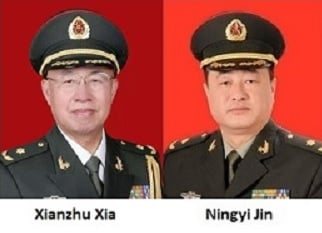 At least four subordinates of Xianzhu Xia and Ningyi Jin have been engaged in a massive domestic and international virus collection effort for over eight years: Biao He, Quanshui Fan, Changchun Tu and Zhiqiang Wu.Biao He, together with Changjun Wang of the Third Military Medical University, played a key role in the isolation of bat coronaviruses ZC45 and ZXC21, claimed by Chinese whistleblower Dr. Li-Meng Yan to be the viral backbones for COVID-19.We have established a direct connection between the Chinese military’s Changchun research centers in Jilin Province and the University of Texas Medical Branch (UTMB) in Galveston.UTMB is a major virus research center heavily funded by the National Institutes of Health, especially Dr. Anthony Fauci’s National Institute of Allergy and Infectious Diseases (NIAID).UTMB is also the home of the Department of Defense-funded Center for Biodefense and Emerging Infectious Diseases and has one of the few Biosafety Level 4 facilities for containing and conducting research on the world’s most dangerous viruses.The key connection between UTMB and the Chinese military’s Changchun research centers in Jilin Province is Pei-Yong Shi. He was trained in the People’s Republic of China and now is a Professor in the Department of Biochemistry & Molecular Biology at UTMB.Pei-Yong Shi has also been an Honorary Professor at the Wuhan Institute of Virology since 2007 and received more than $5 million in research funding from Fauci’s NIAID.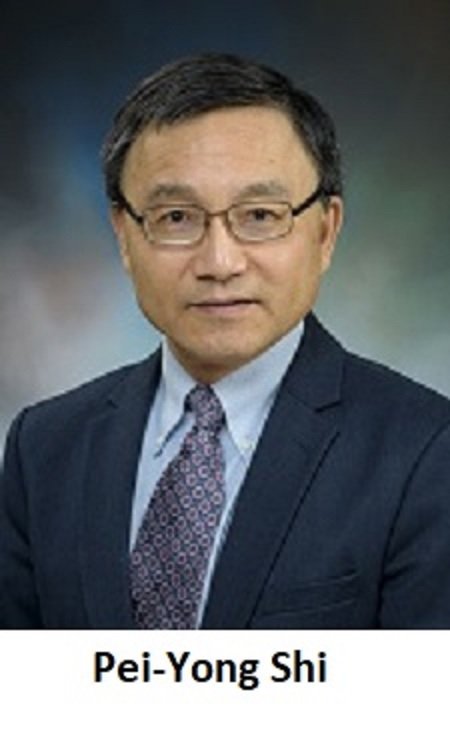 A key connection between the Chinese military’s Changchun research centers in Jilin Province and UTMB is Hualei Wang.Both Pei-Yong Shi and Hualei Wang are listed as co-authors of a scientific article published on October 6, 2020, but Hualei Wang hides his military affiliation, which does appear in a 2018 Chinese publication.Hualei Wang is shown in a photo with General Xianzhu Xia, one of the leaders of the Chinese military’s Changchun research centers in Jilin Province.Hualei Wang was chosen for “Wanren Jihua,” a 2012 national program of 10,000 high-level talents, who are at least partially focused on infiltration and accessing intellectual property globally.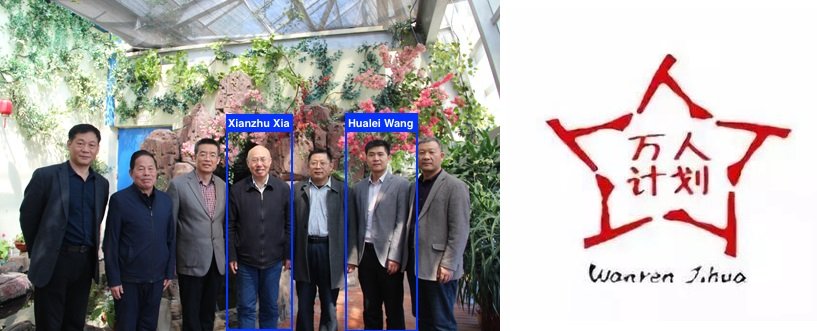 Tian Wang and Lynn Soong, both trained in the People’s Republic of China, are the leaders of the UTMB training program supported by Fauci’s NIAID. Lynn Soong is a member of the Pentagon-funded UTMB Center for Biodefense & Emerging Infectious Diseases.Meet The Extremist CzarBishop Garrison is the Pentagon's new extremism czar, installing Marxist radical race theory, purging Donald Trump sympathies from military ranks, especially all officers, and a man with unprecedented new powers.Advertisement - story continues belowHe is leading CEWG, the Countering Extremism Working Group, with orders to change the Pentagon's definition of extremism, to stop Pentagon personnel from being recruited by "extremist" groups and to screen more aggressively to find hidden "extremists."If you are in any branch of the military, you can expect "Garrison Gangsters" to view your internet history for any traces of evidence that might trigger them.What made him a favorite to serve in this role?Last January, during the heat of the second impeachment trial, Garrison tweeted that civility toward President Trump or his supporters would be the death of America.Advertisement - story continues belowFor Garrison, there is no "both sides" in this war. There is "no room for nuance," he says. It's all-out for an end of free speech, the First Amendment and more hate-speech laws as Virtual Joe sees them and calls them.You may not appreciate the insidious nature of remaking the military. The Pentagon is the largest employer in the United States, employing 2.9 million, and has the biggest budget in Washington. Its new extremism czar is not fond of patriots, MAGA folk or flag-wavers, and "Garrison Gangsters" have carte blanche and plenty of money to reconstruct the Pentagon.Are you listening, Donald Trump? Are you awake, America?Listen to this: In a July 2018 opinion piece, Garrison called the concept of free speech in the information age a "digital black plague" that will bring about a "modern day dark age" if left to its devices."Never has the country or the world been so interconnected," he said. "Never have we had so much information at the speed of light literally in the palm of our hands. While these technological advances work to keep us better informed, holding those with ill intentions accountable for their public actions, they also provide the means by which those who wish to spread disinformation and instability can commit their misdeeds."He continued: "In this way, technology operates to exacerbate our already well-entrenched divides, along with underlying issues like partisan political ideologies, race, gender, and income inequality. Everything from viral videos to combative cable network panels work to dig us in deeper. … Today, however, America is renouncing its position as world leader. We're relinquishing the long fought diplomatic collateral that has defined our security and western world stability since World War II. If we allow this digital black plague to spread further, the shining city on the hill will undoubtedly find itself alone in the darkness for years to come."He singled out Sinclair Broadcasting as one of the sources he detests."It's not simply that citizens are discovering disinformation through social media or fraudulent sites, but the mass takeover of local news stations by Sinclair Broadcasting has led to opinion pieces with scant supporting evidence presented as fact on a regular basis and against the wishes of anchors," he scribbled.Here's how he denounced Trump."The integrity of the system is further eroded by the Trump Administration's … demonizing the Fourth Estate as not just biased, but dishonest and even fake. The occupant of the most powerful seat in the entire world attacks members of a community who have long been pivotal to the very fabric of American democracy. His actions are condemned as uncalled for, unorthodox, uncivil, and outright dangerous, yet they persist."Here's what he tweeted on Jan. 6:"We should all use this as an opportunity to finally put an end to misinformation."An opportunity? Was Virtual Joe, or someone above his pay grade, listening?Advertisement - story continues belowAm I right? Don't you wish you had not read this column or ever heard of Garrison?Now you now what Virtual Joe, or whoever stole the election for him, is planning for the U.S.God help us.Space Force UpdateMilitary.com reports that Lt. Col. Matthew Lohmeier has been relieved of his duties pending an investigation after he appeared on a podcast and criticized the rise of Marxism in the United States military.Lohmeier served for 14 years in the U.S. Air Force before joining Space Force among its first officers and recruits. He has written and self-published a book, Irresistible Revolution: Marxism’s Goal of Conquest and the Unmaking of the American Military. He appeared on a podcast, called Information Operation, to discuss the book on May 7. He was relieved of his duties as commander of the 11th Space Warning Squadron at Buckley Air Force Base in Colorado on Friday, May 14, by order of Lt. Gen. Steven Whiting. Public affairs made it clear that his comments are the reason his job now hangs in the balance.“This decision was based on public comments made by Lt. Col. Lohmeier in a recent podcast,” a Space Force spokesperson said in an email. “Lt. Gen. Whiting has initiated a Command Directed Investigation on whether these comments constituted prohibited partisan political activity.”Lohmeier’s temporary assignment in the wake of his removal was not immediately clear.As an active duty military member, Lohmeier retains the freedom of speech on his own time. He may publish books. Books authored by military members may or may not be subject to review by the military depending on their content. He told Military.com that the military was aware he was publishing this book.“I was apprised of the option to have my book reviewed at the Pentagon’s prepublication and security review prior to release, but was also informed that it was not required,” Lohmeier told Military.com in an email.Recommended: USMC ‘Extremism’ Training Follows the SPLC Playbook to Demonize ConservativesIn the book and podcast, Lohmeier questions critical race theory.Lohmeier told Wood, the podcast host, that the beginning chapters of his book explore the history and foundation of the United States and how critical race theory — a study of how race and racism impact or are impacted by social and economic power structures and institutions — plays a role.“The diversity, inclusion and equity industry and the trainings we are receiving in the military … is rooted in critical race theory, which is rooted in Marxism,” Lohmeier said, adding [that] it should be seen as a warning sign.In the segment, Lohmeier said his book is not political, and is meant to alert readers to the increasing politicization of today’s armed forces, some of which he said he’d seen or experienced firsthand.Irresistible Revolution has debuted in a strong position and as of this writing, it is #2 and #3 in military policy on Amazon, despite the fact that within hours of Lohmeier being relieved of his command, the book was no longer searchable on the publishing giant’s website. Only a direct link to the book’s page works at this time. It is available at Barnes & Nobles and other online booksellers such as Hudson and AbeBooks.  Hudson has a bookstore in 55 major airports in America.“All my interactions with senior leaders in the Air Force and in the Space Force have been very positive; they care a great deal about their people [and] the lethality of the force,” Lohmeier said during the 34-minute interview.However, leaders may be afraid [that] if they don’t get on board with diversity training, they will face scrutiny, “or might not get promoted,” he said, adding that liberal ideas are welcomed whereas ideas from more conservative voices are criticized or silenced.The subject of a “woke” military has come up repeatedly in the first few months of the Biden administration. Defense Secretary Lloyd Austin ordered the Navy to conduct a service-wide stand-down in February to address what the Biden administration deems “radicalism” within the ranks. The training to which the Navy subjected sailors during the stand-down was overtly political and partisan, according to sailors who spoke out against it.Ted Mahan spoke about it here at PJ Media:The training we received this month was rushed through in the wake of the Washington, D.C., riot. The course, which was given in a PowerPoint deck, included a slide defining “extremism.” One would expect a broad, catch-all phrase that makes it clear that any radical activity undermining our nation or promoting criminal activity would not be tolerable.But that would be wrong. Extremism was narrowly defined as “supremacist” beliefs only. That’s it. Nothing else. Nothing about anarchism, nothing about any group that might be found on the left. Everyone in the room – of every race, incidentally – had a collective hush as the chilling effect of this clearly biased definition dawned on our team. As one person on our team put it, “Why does the DoD only care about one kind of extremism? Why do they refuse to talk about antifa? Why is it extremist to attack a Capitol police officer, but not extremist to attack a Portland police officer?”Sailors even had to repeat the oath of office that they take when they first join the service. That oath calls on military members to “defend the Constitution of the United States against all enemies, foreign and domestic.” Marxism is a belief system that is utterly incompatible with the U.S. Constitution.Pentagon spokesman John Kirby recently used his position to attack Fox News host Tucker Carlson for expressing his views of recent changes to military policy, and the official Pentagon news website piled on with a poorly written, juvenile attack against Carlson claiming that Kirby “smote” Carlson. That story is still live on the Pentagon’s official news website. It claims that the U.S. military’s strength derives primarily from its “diversity,” not its commitment to defend America’s people and values, its unity, its training, its innovation, its tactics, its equipment, or the quality of members who choose to serve in the all-volunteer forces.Recommended: EXCLUSIVE: Biden Admin Halts Navy Operations, Orders Sailors to Undergo ‘Chilling’ Stand-Down TrainingVirtual Joe never served in the military. He has been a politician for nearly 50 years. One of his sons did serve honorably but the other, Hunter Biden, had strings pulled to get him an officer position in the Navy. Hunter Biden wasted that opportunity, failed a cocaine test, and was booted from the military. The nature of his discharge has still not been disclosed.Having served on active duty in the Air Force myself, nothing about the first months of the Biden administration disturbs me more than the politicization of the military. It’s extremely dangerous and unnecessary, and very likely to lead to toxic divisions within the ranks and a far less effective military just when China and other threats are rising around the world. It may also create more division between the American people and the men and women in the military.